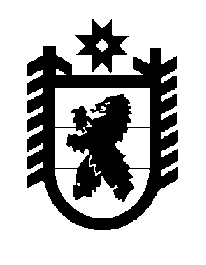 Российская Федерация Республика Карелия    ПРАВИТЕЛЬСТВО РЕСПУБЛИКИ КАРЕЛИЯПОСТАНОВЛЕНИЕ                                           от 25 апреля 2018 года № 156-П  г. Петрозаводск О внесении изменений в  постановление Правительства Республики  Карелия от 17 июля 2014 года № 228-П	Правительство Республики Карелия  п о с т а н о в л я е т:Внести в государственную программу Республики Карелия «Развитие физической культуры, спорта и совершенствование молодежной политики Республики Карелия», утвержденную постановлением Правительства Республики  Карелия от 17 июля 2014 года № 228-П «Об утверждении государственной программы Республики Карелия «Развитие физической культуры, спорта и совершенствование молодежной политики Республики Карелия» на 2014 –  2020 годы» (Собрание законодательства Республики Карелия, 2014, № 7, ст. 1302; № 12, ст. 2289; 2015, № 10, ст. 1978; № 12,                      ст. 2385; 2016, № 3, ст. 516; № 4, ст. 819; № 10, ст. 2162; 2017, № 4,                     ст. 699; Официальный интернет-портал правовой информации (www.pravo.gov.ru), 23 марта 2018 года, № 1000201803230001), следующие изменения:1) позицию «Объем финансового обеспечения государственной программы» паспорта государственной программы Республики Карелия «Развитие физической культуры, спорта и совершенствование молодежной политики» изложить в следующей редакции:22) позицию «Объем финансового обеспечения подпрограммы» паспорта подпрограммы 1 «Развитие физической культуры и массового спорта в Республике Карелия» изложить в следующей редакции:3) позицию «Объем финансового обеспечения подпрограммы» паспорта подпрограммы 2 «Подготовка спортивного резерва в Республике Карелия»  изложить в следующей редакции:34) в приложении 1 в графах 10, 11, 12, 13 пункта 2.1.2.2.3 цифры «67,85», «67,85», «67,85», «6,33» заменить цифрами «90,00», «95,00», «100,00», «9,33». 45) в приложении 2:дополнить пунктом следующего содержания:графу 2 пункта 2.1.1.1.8 изложить в следующей редакции: «Мероприятие. Закупка спортивного оборудования для  детско-юношеских спортивных школ олимпийского резерва»;6) в приложении 3:позиции «Государственная программа», «Подпрограмма 1» изложить в следующей редакции:567позицию «Основное мероприятие  1.1.2.1.0» изложить в следующей редакции:дополнить позицией следующего содержания:8позиции «Подпрограмма 2», «Основное мероприятие 2.1.1.1.0» изложить в следующей редакции:910позицию «Мероприятие 2.1.1.1.8» изложить в следующей редакции:дополнить сноской 4 следующего содержания:11«4 Средства резерва на финансовое обеспечение расходных обязательств, софинансируемых из федерального бюджета.»;7) в приложении 4:позиции «Государственная программа», «Подпрограмма 1» изложить в следующей редакции:121314позицию «Основное мероприятие  1.1.2.1.0» изложить в следующей редакции:15дополнить позицией следующего содержания:16позиции «Подпрограмма 2», «Основное мероприятие 2.1.1.1.0» изложить в следующей редакции:1718позицию «Мероприятие 2.1.1.1.8» изложить в следующей редакции:                                                  Глава                                        Республики Карелия 		               			                  А.О. Парфенчиков«Объем финансового обеспечения государствен-ной программыГодВсего,тыс. рублейВ том числеВ том числе«Объем финансового обеспечения государствен-ной программыГодВсего,тыс. рублейза счет средств бюджета Республики Карелияза счет целевых безвозмездных поступлений в бюджет Республики Карелия2014316 154,2121 186,20194 968,002015266 593,80163 375,30103 218,502016241 366,20146 806,0094 560,202017242 299,60170 566,2071 733,402018247 375,30197 227,2050 148,102019186 809,70184 393,902415,802020109 669,90107 084,902585,00Итого1 610 268,701 090 639,70519 629,00»;«Объем финансового обеспечения подпрограммыГодВсего,тыс. рублейВ том числеВ том числе«Объем финансового обеспечения подпрограммыГодВсего,тыс. рублейза счет средств бюджета Республики Карелияза счет целевых безвозмездных поступлений в бюджет Республики КарелияОбъем финансового обеспечения подпрограммы2014202 537,8018 494,00184 043,80Объем финансового обеспечения подпрограммы2015164 971,6072 453,0092 518,60Объем финансового обеспечения подпрограммы201699 916,8016 494,8083 422,00Объем финансового обеспечения подпрограммы201762 979,4021 189,4041 790,00Объем финансового обеспечения подпрограммы201871 448,8033 960,0037 488,80Объем финансового обеспечения подпрограммы201956 010,0056 010,000,00Объем финансового обеспечения подпрограммы20200,000,000,00Объем финансового обеспечения подпрограммыИтого657 864,40218 601,20439 263,20»;«Объем финансового обеспечения подпрограммыГодВсего,тыс. рублейВ том числеВ том числе«Объем финансового обеспечения подпрограммыГодВсего,тыс. рублейза счет средств бюджета Республики Карелияза счет целевых безвозмездных поступлений в бюджет Республики Карелия«Объем финансового обеспечения подпрограммы201483 594,0076 669,806924,20Объем финансового обеспечения подпрограммы201577 183,8070 983,906199,90Объем финансового обеспечения подпрограммы2016103 546,1097 407,906138,20Объем финансового обеспечения подпрограммы2017144 148,20116 314,4027 833,80Объем финансового обеспечения подпрограммы2018135 967,40126 457,109510,30Объем финансового обеспечения подпрограммы2019102 420,70102 420,700,00Объем финансового обеспечения подпрограммы202081 026,6081 026,600,00Объем финансового обеспечения подпрограммыИтого727 886,80671 280,4056 606,40»;«1.1.2.1.42.Мероприятие. Закупка комплекта искусственного покрытия для футбольного поля для спортивной детско-юношеской школы в муниципальном районе в Республике КарелияМинистерство по делам молодежи, физической культуре и спорту Республики Карелия20192019повышение  объема и качества услуг, предоставляемых в области физической культуры и спорта4»;«Государ-ственная про-грамма«Развитие физической культуры, спорта и совершен-ствование молодежной политики Республики Карелия» всего316154,20266593,80241366,20242299,60247375,30186809,70109669,90«Государ-ственная про-грамма«Развитие физической культуры, спорта и совершен-ствование молодежной политики Республики Карелия» Министерство по делам молодежи, физической культуре и спорту Республики Карелия133820,30126884,90167036,20193356,10201388,70145799,70109669,90Государ-ственная про-грамма«Развитие физической культуры, спорта и совершен-ствование молодежной политики Республики Карелия» Министерство строительства, жилищно-коммуналь-ного хозяйства и энергетики Республики Карелия174534,10133608,9074330,0048943,5045986,6041010,000,00Министерство культуры Республики Карелия7799,806100,000,000,000,000,000,00Подпро-грамма 1«Развитие физической культуры и массового спорта в Республике Карелия»всего202537,80164971,6099916,8062979,4071448,8056010,000,00Подпро-грамма 1«Развитие физической культуры и массового спорта в Республике Карелия»Министерство по делам молодежи, физической культуре и спорту Республики Карелия814ХХХ7001,500,000,000,000,000,000,00Подпро-грамма 1«Развитие физической культуры и массового спорта в Республике Карелия»Министерство по делам молодежи, физической культуре и спорту Республики Карелия814ХХХ7506,500,000,000,000,000,000,00Подпро-грамма 1«Развитие физической культуры и массового спорта в Республике Карелия»Министерство по делам молодежи, физической культуре и спорту Республики Карелия814ХХХ0,001164,600,000,000,000,000,00Подпро-грамма 1«Развитие физической культуры и массового спорта в Республике Карелия»Министерство по делам молодежи, физической культуре и спорту Республики Карелия814110208101719102400,000,0070,000,000,000,000,00Подпро-грамма 1«Развитие физической культуры и массового спорта в Республике Карелия»Министерство по делам молодежи, физической культуре и спорту Республики Карелия814ХХХ0,0013200,000,000,000,000,000,00Подпро-грамма 1«Развитие физической культуры и массового спорта в Республике Карелия»Министерство по делам молодежи, физической культуре и спорту Республики Карелия814110208101719106200,000,0013094,809835,9010700,000,000,00Подпро-грамма 1«Развитие физической культуры и массового спорта в Республике Карелия»Министерство по делам молодежи, физической культуре и спорту Республики Карелия814ХХХ8421,000,000,000,000,000,000,00Подпро-грамма 1«Развитие физической культуры и массового спорта в Республике Карелия»Министерство по делам молодежи, физической культуре и спорту Республики Карелия814ХХХ0,008421,000,000,000,000,000,00Подпро-грамма 1«Развитие физической культуры и массового спорта в Республике Карелия»Министерство по делам молодежи, физической культуре и спорту Республики Карелия814ХХХ0,000,0011357,500,000,000,000,00Подпро-грамма 1«Развитие физической культуры и массового спорта в Республике Карелия»Министерство по делам молодежи, физической культуре и спорту Республики Карелия814ХХХ0,004000,000,000,000,000,000,00Подпро-грамма 1«Развитие физической культуры и массового спорта в Республике Карелия»Министерство по делам молодежи, физической культуре и спорту Республики Карелия814ХХХ0,001088,700,000,000,000,000,00Подпро-грамма 1«Развитие физической культуры и массового спорта в Республике Карелия»Министерство по делам молодежи, физической культуре и спорту Республики Карелия814ХХХ1088,700,000,000,000,000,000,00Подпро-грамма 1«Развитие физической культуры и массового спорта в Республике Карелия»Министерство по делам молодежи, физической культуре и спорту Республики Карелия814ХХХ0,000,001064,500,000,000,000,00Подпро-грамма 1«Развитие физической культуры и массового спорта в Республике Карелия»Министерство по делам молодежи, физической культуре и спорту Республики Карелия814ХХХ0,003488,400,000,000,000,000,00814ХХХ3986,000,000,000,000,000,000,00814110208102432305200,000,000,004200,004600,000,000,008144ХХХ0,000,000,000,000,0015000,000,00итогоитогоитогоитого28003,7031362,7025586,8014035,9015300,0015000,000,00Министер-ство строи-тельства, жилищно-коммуналь-ного хозяйства и энергетики Республики Карелия811ХХХ0,0040500,000,000,000,000,000,00Министер-ство строи-тельства, жилищно-коммуналь-ного хозяйства и энергетики Республики Карелия811ХХХ0,000,0071000,000,000,000,000,00Министер-ство строи-тельства, жилищно-коммуналь-ного хозяйства и энергетики Республики Карелия811ХХХ0,0027392,300,000,000,000,000,00Министер-ство строи-тельства, жилищно-коммуналь-ного хозяйства и энергетики Республики Карелия811ХХХ160973,900,000,000,000,000,000,00Министер-ство строи-тельства, жилищно-коммуналь-ного хозяйства и энергетики Республики Карелия811ХХХ0,0015116,600,000,000,000,000,00Министер-ство строи-тельства, жилищно-коммуналь-ного хозяйства и энергетики Республики Карелия811110208102R49504100,000,003330,000,000,000,000,00Министер-ство строи-тельства, жилищно-коммуналь-ного хозяйства и энергетики Республики Карелия811ХХХ13560,200,000,000,000,000,000,00Министер-ство строи-тельства, жилищно-коммуналь-ного хозяйства и энергетики Республики Карелия811ХХХ0,0010000,000,000,000,000,000,00Министер-ство строи-тельства, жилищно-коммуналь-ного хозяйства и энергетики Республики Карелия811ХХХ0,0010000,000,000,000,000,000,00Министер-ство строи-тельства, жилищно-коммуналь-ного хозяйства и энергетики Республики Карелия811ХХХ0,0013600,000,000,000,000,000,00Министер-ство строи-тельства, жилищно-коммуналь-ного хозяйства и энергетики Республики Карелия811ХХХ0,0017000,000,000,000,000,000,00Министер-ство строи-тельства, жилищно-коммуналь-ного хозяйства и энергетики Республики Карелия811110208102904004100,000,000,004243,503400,000,000,00Министер-ство строи-тельства, жилищно-коммуналь-ного хозяйства и энергетики Республики Карелия811110208102904204100,000,000,000,007700,000,000,00Министер-ство строи-тельства, жилищно-коммуналь-ного хозяйства и энергетики Республики Карелия811110208102904205200,000,000,000,005800,000,000,00Министер-ство строи-тельства, жилищно-коммуналь-ного хозяйства и энергетики Республики Карелия811110208102R49514140,000,000,0044700,000,000,000,00Министер-ство строи-тельства, жилищно-коммуналь-ного хозяйства и энергетики Республики Карелия811110208102R49534100,000,000,000,0029086,6041010,000,00Министер-ство строи-тельства, жилищно-коммуналь-ного хозяйства и энергетики Республики Карелияитогоитогоитогоитого174534,108907,2674330,0048943,5045986,6041010,000,00справочно:объем средств бюджета Республики Карелия при условии софинансирования     из федерального бюджета0,000,000,000,000,0018350,0019170,00справочно:планируемый объем средств федерального бюджета по результатам участия в конкурсном отборе государ-ственных программ субъектов Российской Федерации, направленных на цели физической культуры и спорта, а также по федеральной целевой программе «Развитие Республики Карелия на период до 2020 года» 0,000,000,000,00212000,00448900,00333010,00»;«Основное меро-приятие  1.1.2.1.0развитие инфраструк-туры для занятий физической культурой182955,10146029,9085687,5053143,5060748,8056010,000,00»;«Меро-приятие 1.1.2.1.42закупка комплекта искусственного покрытия для футбольного поля для спортивной детско-юношеской школы в муниципальном районе в Республике КарелияМинистер-ство по делам молодежи, физической культуре и спорту Республики Карелия8144ХХХ0,000,000,000,000,0015000,000,00»;«Подпро-грамма 2«Подготовка спортивного резерва в Республике Карелия»всего83594,0077183,80103546,1144148,20135967,40102420,7081026,60Подпро-грамма 2«Подготовка спортивного резерва в Республике Карелия»Министер-ство по делам молодежи, физической культуре и спорту Республики Карелия814110308101719206200,000,0014340,500,000,000,000,00Подпро-грамма 2«Подготовка спортивного резерва в Республике Карелия»Министер-ство по делам молодежи, физической культуре и спорту Республики Карелия814ХХХ0,0017082,200,000,000,000,000,00Подпро-грамма 2«Подготовка спортивного резерва в Республике Карелия»Министер-ство по делам молодежи, физической культуре и спорту Республики Карелия814ХХХ0,001300,000,000,000,000,000,00Подпро-грамма 2«Подготовка спортивного резерва в Республике Карелия»Министер-ство по делам молодежи, физической культуре и спорту Республики Карелия814ХХХ16845,000,000,000,000,000,000,00Подпро-грамма 2«Подготовка спортивного резерва в Республике Карелия»Министер-ство по делам молодежи, физической культуре и спорту Республики Карелия814ХХХ242,600,000,000,000,000,000,00Подпро-грамма 2«Подготовка спортивного резерва в Республике Карелия»Министер-ство по делам молодежи, физической культуре и спорту Республики Карелия814110308101719202400,000,003450,000,000,000,000,00Подпро-грамма 2«Подготовка спортивного резерва в Республике Карелия»Министер-ство по делам молодежи, физической культуре и спорту Республики Карелия814ХХХ0,0013820,600,000,000,000,000,00Подпро-грамма 2«Подготовка спортивного резерва в Республике Карелия»Министер-ство по делам молодежи, физической культуре и спорту Республики Карелия814110308101719006100,000,0014533,900,000,000,000,00Подпро-грамма 2«Подготовка спортивного резерва в Республике Карелия»Министер-ство по делам молодежи, физической культуре и спорту Республики Карелия814ХХХ14540,000,000,000,000,000,000,00Подпро-грамма 2«Подготовка спортивного резерва в Республике Карелия»Министер-ство по делам молодежи, физической культуре и спорту Республики Карелия814ХХХ1300,000,000,000,000,000,000,00Подпро-грамма 2«Подготовка спортивного резерва в Республике Карелия»Министер-ство по делам молодежи, физической культуре и спорту Республики Карелия814ХХХ0,0010699,300,000,000,000,000,00814ХХХ12218,600,000,000,000,000,000,00814ХХХ992,000,000,000,000,000,000,00814110108101719006200,000,0064083,500,000,000,000,00814ХХХ0,006199,900,000,000,000,000,00814ХХХ6924,200,000,000,000,000,000,00814110308102508106200,000,006138,200,000,000,000,00814ХХХ0,001000,000,000,000,000,000,00814ХХХ1000,000,000,000,000,000,000,00814110308101719203500,000,001000,000,000,000,000,00814ХХХ420,000,000,000,000,000,000,00814ХХХ0,0027081,800,000,000,000,000,00814ХХХ29111,600,000,000,000,000,000,00814110308201R08106200,000,000,007240,700,000,000,008144ХХХ0,000,000,000,000,0015000,000,00814110308201719006100,000,000,0017242,4018775,8015810,5015867,10814110308201719006200,000,000,0079648,3089981,3071610,2065159,50814110308202719202400,000,000,00200,00200,000,000,00814110308202719203500,000,000,001000,001000,000,000,00814110308201R49526100,000,000,0024100,000,000,000,00814110308201R49525200,000,000,000,009510,300,000,00814110308202719206200,000,000,0014716,8016500,000,000,00Основ-ное меро-приятие 2.1.1.1.0развитие системы спортивной подготовкиМинистер-ство по делам молодежи, физической культуре и спорту Республики Карелия,Министер-ство здраво-охранения Республики Карелия40817,4035487,0053920,90128231,40118267,40102420,7081026,60»;«Меро-приятие 2.1.1.1.8закупка спортив-ного обору-дования для  детско-юношеских спортивных школ олим-пийского резерваМинистер-ство по делам молодежи, физической культуре и спорту Республики Карелия814110308201R49526100,000,000,0024100,00,000,000,00»;«Меро-приятие 2.1.1.1.8закупка спортив-ного обору-дования для  детско-юношеских спортивных школ олим-пийского резерваМинистер-ство по делам молодежи, физической культуре и спорту Республики Карелия8144ХХХ0,000,000,000,000,0015000,00,00»;«Государ-ственная про-грамма«Развитие физической культуры, спорта и совершен-ствование молодежной политики»всеговсего1290139,20995329,70254466,20385299,60748575,30963394,70378449,90«Государ-ственная про-грамма«Развитие физической культуры, спорта и совершен-ствование молодежной политики»бюджет Республики Карелиясредства бюджета Республики Карелия, за исключением целевых федеральных средств121186,20163375,30146806,00170566,20197227,20184393,90107084,90Государ-ственная про-грамма«Развитие физической культуры, спорта и совершен-ствование молодежной политики»бюджет Республики Карелиясправочно:объем средств бюджета Республики Карелия при условии софинан-сирования  из федераль-ного бюджета0,000,000,000,000,0021350,0019170,00Государ-ственная про-грамма«Развитие физической культуры, спорта и совершен-ствование молодежной политики»бюджет Республики Карелиясредства, поступающие в бюджет Республики Карелия из федераль-ного бюджета194968,00103218,5094560,2071733,4050148,102415,802585,00Государ-ственная про-грамма«Развитие физической культуры, спорта и совершен-ствование молодежной политики»бюджет Республики Карелиясправочно:планируемый объем средств федерального бюджета по резуль-татам участия в конкурсном отборе государственных программ субъектов Российской Федера-ции, направленных на 0,000,000,000,00212000,00448900,00333010,00цели физической культуры и спорта, а также по федеральной целевой программе «Развитие Республики Карелия на период до 2020 года»безвозмездные поступления в бюджет Республики Карелия от государственной корпорации – Фонда содействия реформи-рованию жилищно-коммунального хозяйства (далее – ЖКХ)0,000,000,000,000,000,000,00бюджеты муниципальных образованийбюджеты муниципальных образований6205,3016699,9013100,0010000,001200,0019585,0018780,00государственные внебюджетные фонды Российской Федерациигосударственные внебюджетные фонды Российской Федерации0,000,000,000,000,000,000,00территориальные государственные внебюджетные фондытерриториальные государственные внебюджетные фонды0,000,000,000,000,000,000,00юридические лицаюридические лица967779,70712036,000,00133000,00500000,00757000,00250000,00Подпро-грамма 1«Развитие физической культуры и массового спорта в Республике Карелия»всеговсего1176522,80893707,50113016,80205979,40572648,80832595,00268780,00Подпро-грамма 1«Развитие физической культуры и массового спорта в Республике Карелия»бюджет Республики Карелиясредства бюджета Республики Карелия, за исключением целевых федеральных средств18494,0072453,0016494,8021189,4033960,0056010,000,00справочно:объем средств бюджета Республики Карелия при условии софинансирования из федерального бюджета0,000,000,000,000,0018350,0019170,00справочно:объем средств бюджета Республики Карелия при условии софинансирования из федерального бюджетасредства, поступаю-щие в бюджет Республики Карелия из федерального бюджета184043,8092518,6083422,0041790,0037488,800,000,00справочно:планируемый объем средств федерального бюджета по резуль-татам участия в конкурсном отборе государственных программ субъектов Российской Федера-ции, направленных   на цели физической культуры и спорта, а также по федеральной целевой программе «Развитие Республики Карелия на период до 2020 года»0,000,000,000,00212000,00448900,00333010,00безвозмездные поступления в бюджет Республики Карелия 0,000,000,000,000,000,000,00от государственной корпорации – Фонда содействия реформи-рованию ЖКХбюджеты муниципальных образованийбюджеты муниципальных образований6205,3016699,9013100,0010000,001200,0019585,0018780,00государственные внебюджетные фонды Российской Федерациигосударственные внебюджетные фонды Российской Федерации0,000,000,000,000,000,000,00территориальные государственные внебюджетные фондытерриториальные государственные внебюджетные фонды0,000,000,000,000,000,000,00юридические лицаюридические лица967779,70712036,000,00133000,00500000,00757000,00250000,00»;«Основное меро-приятие 1.1.2.1.0развитие  инфраструк-туры для занятий физической культуройвсеговсего1156940,10874765,8098787,50196143,50561948,80832595,00268780,00«Основное меро-приятие 1.1.2.1.0развитие  инфраструк-туры для занятий физической культуройбюджет Республики Карелиясредства бюджета Республики Карелия, за исключением целевых федеральных средств0,0054600,003330,0011353,5033422,2056010,00,00«Основное меро-приятие 1.1.2.1.0развитие  инфраструк-туры для занятий физической культуройбюджет Республики Карелиясредства, поступаю-щие в бюджет Респуб-лики Карелия из феде-рального бюджета182955,1091429,9082357,5041790,0027326,600,000,00Основное меро-приятие 1.1.2.1.0развитие  инфраструк-туры для занятий физической культуройбюджет Республики Карелиябезвозмездные поступления в бюджет Республики Карелия от государственной корпорации – Фонда 0,000,000,000,000,000,000,00содействия реформи-рованию ЖКХбюджеты муниципальных образованийбюджеты муниципальных образований6205,3016699,9013100,0010000,001200,0019585,0018780,00государственные внебюджетные фонды Российской Федерациигосударственные внебюджетные фонды Российской Федерации0,000,000,000,000,000,000,00территориальные государственные внебюджетные фондытерриториальные государственные внебюджетные фонды0,000,000,000,000,000,000,00юридические лицаюридические лица967779,70712036,000,00133000,00500000,00757000,00250000,00»;«Меро-приятие 1.1.2.1.42закупка комплекта искусствен-ного покрытия для футбольного поля для спортивной детско-юношеской школы в муниципаль-ном районе в Республике Карелиявсеговсего0,000,000,000,000,0015000,000,00«Меро-приятие 1.1.2.1.42закупка комплекта искусствен-ного покрытия для футбольного поля для спортивной детско-юношеской школы в муниципаль-ном районе в Республике Карелиябюджет Республики Карелиясредства бюджета Республики Карелия, за исключением целевых федеральных средств0,000,000,000,000,0015000,000,00«Меро-приятие 1.1.2.1.42закупка комплекта искусствен-ного покрытия для футбольного поля для спортивной детско-юношеской школы в муниципаль-ном районе в Республике Карелиябюджет Республики Карелиясредства, поступаю-щие в бюджет Респуб-лики Карелия из феде-рального бюджета0,000,000,000,000,000,000,00Меро-приятие 1.1.2.1.42закупка комплекта искусствен-ного покрытия для футбольного поля для спортивной детско-юношеской школы в муниципаль-ном районе в Республике Карелиябюджет Республики Карелиябезвозмездные поступления в бюджет Республики Карелия от государственной корпорации – Фонда содействия реформи-рованию ЖКХ0,000,000,000,000,000,000,00бюджеты муниципальных образований0,000,000,000,000,000,000,00государственные внебюджетные фонды Российской Федерации0,000,000,000,000,000,000,00территориальные государственные внебюджетные фонды0,000,000,000,000,000,000,00юридические лица0,000,000,000,000,000,000,00»;«Подпро-грамма 2«Подготовка спортивного резерва в Республике Карелия»всеговсего83594,0077183,80103546,10144148,20135967,40102420,7081026,60«Подпро-грамма 2«Подготовка спортивного резерва в Республике Карелия»бюджет Республики Карелиясредства бюджета Республики Карелия, за исключением целевых федеральных средств76669,8070983,9097407,90116314,40126466,10102420,7081026,60Подпро-грамма 2«Подготовка спортивного резерва в Республике Карелия»бюджет Республики Карелиясредства, поступаю-щие в бюджет Респуб-лики Карелия из феде-рального бюджета6924,206199,906138,2027833,809510,300,000,00Подпро-грамма 2«Подготовка спортивного резерва в Республике Карелия»бюджет Республики Карелиябезвозмездные поступления в бюджет Республики Карелия от государственной корпорации – Фонда содействия реформи-рованию ЖКХ0,000,000,000,000,000,000,00Подпро-грамма 2«Подготовка спортивного резерва в Республике Карелия»бюджеты муниципальных образованийбюджеты муниципальных образований0,000,000,000,000,000,000,00государственные внебюджетные фонды Российской Федерациигосударственные внебюджетные фонды Российской Федерации0,000,000,000,000,000,000,00территориальные государственные внебюджетные фондытерриториальные государственные внебюджетные фонды0,000,000,000,000,000,000,00юридические лицаюридические лица0,000,000,000,000,000,000,00Основное меро-приятие 2.1.1.1.0развитие системы спортивной подготовкивсеговсего40817,4035487,0053920,90128231,40135976,04102420,7081026,60Основное меро-приятие 2.1.1.1.0развитие системы спортивной подготовкибюджет Республики Карелиясредства бюджета Республики Карелия, за исключением целевых федеральных средств33893,2029287,1047782,70100397,60126466,10102420,7081026,60Основное меро-приятие 2.1.1.1.0развитие системы спортивной подготовкибюджет Республики Карелиясредства, поступаю-щие в бюджет Респуб-лики Карелия из феде-рального бюджета6924,206199,906138,2027833,809510,300,000,00Основное меро-приятие 2.1.1.1.0развитие системы спортивной подготовкибюджет Республики Карелиябезвозмездные поступления в бюджет Республики Карелия от государственной корпорации – Фонда содействия реформи-рованию ЖКХ0,000,000,000,000,000,000,00Основное меро-приятие 2.1.1.1.0развитие системы спортивной подготовкибюджеты муниципальных образованийбюджеты муниципальных образований0,000,000,000,000,000,000,00Основное меро-приятие 2.1.1.1.0развитие системы спортивной подготовкигосударственные внебюджетные фонды Российской Федерациигосударственные внебюджетные фонды Российской Федерации0,000,000,000,000,000,000,00Основное меро-приятие 2.1.1.1.0развитие системы спортивной подготовкитерриториальные государственные внебюджетные фондытерриториальные государственные внебюджетные фонды0,000,000,000,000,000,000,00Основное меро-приятие 2.1.1.1.0развитие системы спортивной подготовкиюридические лицаюридические лица0,000,000,000,000,000,000,00»;«Меро-приятие 2.1.1.1.8закупка спортивного оборудова-ния для  детско-юношеских спортивных школ олим-пийского резервавсеговсего0,000,000,0024100,000,0015000,000,00«Меро-приятие 2.1.1.1.8закупка спортивного оборудова-ния для  детско-юношеских спортивных школ олим-пийского резервабюджет Республики Карелиясредства бюджета Республики Карелия, за исключением целевых федеральных средств0,000,000,003000,000,0015000,000,00«Меро-приятие 2.1.1.1.8закупка спортивного оборудова-ния для  детско-юношеских спортивных школ олим-пийского резервабюджет Республики Карелиясредства, поступающие в бюджет Республики Карелия из федерального бюджета0,000,000,0021100,000,000,000,00Меро-приятие 2.1.1.1.8закупка спортивного оборудова-ния для  детско-юношеских спортивных школ олим-пийского резервабюджет Республики Карелиябезвозмездные поступле-ния в бюджет Республики Карелия от государствен-ной корпорации – Фонда содействия реформи-рованию ЖКХ0,000,000,000,000,000,000,00Меро-приятие 2.1.1.1.8закупка спортивного оборудова-ния для  детско-юношеских спортивных школ олим-пийского резервабюджеты муниципальных образованийбюджеты муниципальных образований0,000,000,000,000,000,000,00Меро-приятие 2.1.1.1.8закупка спортивного оборудова-ния для  детско-юношеских спортивных школ олим-пийского резервагосударственные внебюджетные фонды Российской Федерациигосударственные внебюджетные фонды Российской Федерации0,000,000,000,000,000,000,00Меро-приятие 2.1.1.1.8закупка спортивного оборудова-ния для  детско-юношеских спортивных школ олим-пийского резерватерриториальные государственные внебюджетные фондытерриториальные государственные внебюджетные фонды0,000,000,000,000,000,000,00Меро-приятие 2.1.1.1.8закупка спортивного оборудова-ния для  детско-юношеских спортивных школ олим-пийского резерваюридические лицаюридические лица0,000,000,000,000,000,000,00».